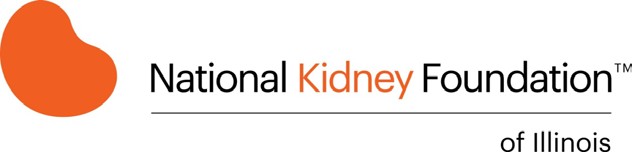 2023 Fellowship Research GrantNKFI Fellowship Grant ProgramThe National Kidney Foundation of Illinois (NKFI) improves the health and well-being of people at risk for or affected by kidney disease through prevention, education and empowerment. In keeping with NKFI’s mission, the Fellowship Research Grant program funds nephrology or transplant fellows who are participating in research projects that will increase the understanding of kidney and transplantation-related disease, and improve the clinical management and treatment or cure of these diseases. Maximum Funding: $75,000.00 each year for up to two years, up to $150,000.00 total during the two-year period.Research Grant Application Process:Application Submission Deadline: December 16, 2022, by 5:00 PM CST Notification of Award: January 31, 2023 Funding Begins:  July 1, 2023 Each recipient must submit a progress and financial report within the first year. Second year funding is contingent on a satisfactory progress report. A final progress and financial report must be submitted at the end of the second year.Fellow Eligibility RequirementsThis grant is designed for nephrology trainees who meet the following requirements: Must hold an MD, DO, PhD, or equivalent degreeMay not have completed more than three years of research training after the completion of MD or DO degree or equivalent, or eighteen months of postdoctoral research training after the PhD degree (at the time of the activation of the award)Cannot have or have had at any time a nephrology-related, urology-related, transplant-related or basic science faculty position at any academic institutionMust complete research under the direction and mentorship of an academic faculty sponsorMust commit to a minimum of 75% time to research during the fellowship periodMust be conducting research project at an accredited institution in IllinoisResearch project must be aimed at increasing the understanding of kidney and transplant-related diseases, and improve the clinical management and treatment or cure of these diseases General PoliciesThe NKFI Fellowship Research Grant provides each nephrology or transplant fellow with $75,000 per year for up to two years. Funds may be used for salary support, project costs, and up to $1,500 may be used for travel expenses to present research information. Recipients cannot hold another training grant or be included on an institutional training grant. Institutional support of the applicant sufficient to complete the project is permitted and expected.Progress, Final and Financial ReportsAward funds are paid to the recipient's institution in bi-annual payments by mail. Each year of funding, after the first, is contingent upon receipt of a research progress report and a financial accounting of expenditures through the first 9 months of the grant. This report is due in the NKFI office within 30 days before the end of the first budget year.A non-technical final report, written for a lay audience, must be filed with the NKFI no later than 60 days after the end of the entire funded period. A report from the investigator's fiscal office showing the final disposition of funds must be submitted at the same time. The format for these reports is devised by the investigator and the institution. All unexpended funds must be returned to the NKFI. Additional funds beyond the original award may not be requested for any reason. Please note that this report may be published in the NKFI public materials.Funding from Other SourcesIf support for the proposed project is obtained from other sources, the recipient must notify the NKFI immediately. Any funds awarded by the NKFI that remain unused will be withdrawn should funding be received for the same project from other sources.Change of Institution/TransfersResearch Grant recipients may not transfer awards, in whole or part, between institutions without prior written approval by the NKFIExtensions/AbsencesNo-cost extensions must be requested in writing but are at the NKFI's discretion.Unexpended first-year funds may be carried over to the final year of funding by written request.PublicationsAcknowledgement of support from the National Kidney Foundation of Illinois must be made when findings are reported, published or publicity is given to the work. Acknowledgement such as "Supported by a grant from the National Kidney Foundation of Illinois" is suggested. Two hard copies of any such publication should be sent to the NKFI Office. One PDF also should be e-mailed to research@nkfi.org.PatentsAwards are made with the understanding that the NKFI will receive written notification of the filing of any letters patent for any discovery made based on work funded by the NKFI.Biological SubstancesThe NKFI expects the sharing of biological substances, reagents, or other materials resulting from NKFI supported research. This will encourage optimal utilization of new technology by the research community.Cancellation/TerminationWhen a funding recipient has failed to comply with terms and conditions of an award, the NKFI, at its sole discretion, may cancel/terminate the award. In the event that the NKFI determines that funds are not being used as approved, the NKFI may immediately terminate any further installments. The funding recipient may cancel/terminate the award in writing to NKFI.  In the event of cancellation/termination by the NKFI or the recipient, unexpended funds must be returned to the NKFI.The Review ProcessAs of 2015, the NKFI Professional Advisory Board (PAB) made the decision to move to the National Institutes of Health grant scoring system. In summary, the NIH grant application scoring system uses a 9-point scale for both overall impact scores and scores for individual review criteria. For both types of score, ratings are in whole numbers only (no decimal rating). NIH expects that score of 1 or 9 be used less frequently than the other scores. For the overall impact score, the scale is used by all eligible (without conflict of interest) SRG (Scientific Review Group) members/ PAB Research Review Committee members. Five (5) is considered an average score. For criterion scores, the scale is used by the assigned reviewers to evaluate five individual criteria (Significance, Investigator(s), Innovation, Approach, and Environment). Reviewers will consider the strengths and weaknesses within each criterion. For example, a major strength may outweigh many minor and correctable weaknesses.Please see Grant Scoring System and Procedure Guidelines for further details. Fellowship Research Grant Funding and StipulationsEach recipient must submit a progress and financial report by June 1st of the first year. Second year funding is contingent on a satisfactory progress report. A final progress and financial report must be submitted at the end of the second year. Structure of the progress report should be no longer than 2 pages in length, include a current summary of the research project status (i.e., progress of the work toward completing the research objectives), important results and findings, a list of any publications related to the award, and the expected findings for the remaining grant period. Each recipient may be called upon to give a short presentation at NKFI’s annual professional events. If requested, recipients will be given prior notice and must attend. Guidelines for Submission of ApplicationsAll applications must be made on the NKFI forms available on the NKFI’s website: www.nkfi.org. All funding request must be submitted in U.S. currency. NKFI requires that you submit the electronically as an attachment sent to research@nkfi.org. Applications received after the deadline will not be considered. Each application will be acknowledge by email in return.ApplicationA complete application must contain the following documents:Contact information and project titleApplicant’s Biosketch (using the NIH biosketch format)Sponsor’s Biosketch (using the NIH biosketch format)Research Plan (using NKFI provided template)Letter of support from sponsorLetter of institutional support from division or department head providing proof that the applicant has permission to submit the application and detailing their support for the applicantTwo additional letters of recommendation (submitted blindly) Award NotificationsApplicants will be notified by email regarding the status of their applications. PLEASE DO NOT CALL TO REQUEST COMMENTS OR TO ASCERTAIN WHETHER OR NOT THE GRANT HAS BEEN FUNDED. Notification for Research Grants will be sent by January 31, 2023. It is the responsibility of the Applicant to notify his/her institution of any NKFI Award.Application Form InstructionsPlease review the entire application form before completing.A continuation page can be found at the end of the application. All applicants should reproduce as many continuation pages as necessary (copy/paste in place). Page numbering will be handled automatically by the software.Please enter your full name within the header, so it appears on every page of the application. Note: Enter your name as given name first, family name last (e.g. John Brown).All pages of this grant application are to be completed by all applicants. Failure to complete any part of the application will result in refusal of review.Paper Size and MarginsUse paper size no larger than standard letter paper size (8 ½" x 11”).Provide at least one-half inch margins (top, bottom, left, and right) for all pages. No applicant-supplied information can appear in the margins.Font (size, color, type density) and Line SpacingAdherence to font size, type density, line spacing and text color requirements is necessary to ensure readability and fairness. Although font requirements apply to all attachments, they are most important and most heavily scrutinized in attachments with page limits.Text in your attachments must follow these minimum requirements:Font size: Must be 11 points or larger. Smaller text in figures, graphs, diagrams and charts is acceptable, as long as it is legible when the page is viewed at 100%.Some PDF conversion software reduces font size. It is important to confirm that the final PDF document complies with the font requirements.Type density: Must be no more than 15 characters per linear inch (including characters and spaces).Line spacing: Must be no more than six lines per vertical inch.Text color: No restriction. Though not required, black or other high-contrast text colors are recommended since they print well and are legible to the largest audience.Legibility is of paramount importance. Applications that include PDF attachments that do not conform to the minimum requirements listed above may be withdrawn from consideration.Applicants must combine all requisite components of the application into one (1) PDF document, ordered and named in accordance with application instructions.About the Application Form automation:The application form has been designed to make filling out as convenient as possible. Please do not modify the underlying form structure. It is best to copy the application form and begin work on the copy.NKFI cannot provide technical support for the Application Form. If you encounter problems, please contact your local technical support resources.Grant Application Checklist** All forms must be completed according NIH standards and guidelines.Contact Information and Project TitleApplicant Biosketch: Please follow the outline below. Use Continuation Pages as needed.BIOGRAPHICAL SKETCHProvide the following information for the Senior/key personnel and other significant contributors.
Follow this format for each person.  DO NOT EXCEED FIVE PAGES.NAME:	eRA COMMONS USER NAME (credential, e.g., agency login):POSITION TITLE:EDUCATION/TRAINING (Begin with baccalaureate or other initial professional education, such as nursing, include postdoctoral training and residency training if applicable. Add/delete rows as necessary.)A. Personal StatementB. Positions and HonorsC. Contributions to Science
D. Additional Information: Research Support and/or Scholastic Performance
Sponsor Biosketch: Please follow the outline below. Use Continuation Pages as needed.BIOGRAPHICAL SKETCHProvide the following information for the Senior/key personnel and other significant contributors.
Follow this format for each person.  DO NOT EXCEED FIVE PAGES.NAME: eRA COMMONS USER NAME (credential, e.g., agency login): POSITION TITLE:EDUCATION/TRAINING (Begin with baccalaureate or other initial professional education, such as nursing, include postdoctoral training and residency training if applicable. Add/delete rows as necessary.)A.	Personal Statement
B.	Positions and Honors
C.	Contributions to Science
D.	Additional Information: Research Support and/or Scholastic Performance Roadmap to Next Step in Research Career (2 page maximum)Abstract (maximum half page)Specific Aims (1 page maximum)Preliminary Work, Proposed Research Strategy and Potential Problems (3 pages maximum)References (e.g. cited literature)Resubmission Defense (If applicable; half page maximum)Letters of SupportLetter from SponsorLetter of institutional support from division or department head providing proof that the applicant has permission to submit the application and detailing support for the applicant:The letter must provide assurance that the candidate:Will devote at least 75% of his or her time to researchWill use the award for independent investigationWill have appropriate laboratory or research space and access to necessary equipmentThe letter should be signed on institutional letterheadLetter documenting permission to submit applicationThe letter or document must provide proof that the applicant’s institution is aware of the program guidelines and has approved submission of the application.UP TO two (2) recommendationsSupport letters should be written by persons familiar with the candidate’s scientific interests and abilities. Letters are submitted blindly through email. Please direct your Sponsor, Institution, and Recommendations to submit letters to: Email research@nkfi.org Subject Line: “Letter of Support for [Primary Investigator's First and Last Name]”Contact information and project titleContact information and project titleContact information and project titleContact information and project titleContact information and project title…………………………………………………………………………….....................…………………………………………………………………………….....................…………………………………………………………………………….....................…………………………………………………………………………….....................…………………………………………………………………………….....................…………………………………………………………………………….....................…………………………………………………………………………….....................…………………………………………………………………………….....................…………………………………………………………………………….....................Investigator Info……………………………………………………………………………………………………...............................……………………………………………………………………………………………………...............................……………………………………………………………………………………………………...............................……………………………………………………………………………………………………...............................……………………………………………………………………………………………………...............................……………………………………………………………………………………………………...............................……………………………………………………………………………………………………...............................……………………………………………………………………………………………………...............................……………………………………………………………………………………………………...............................……………………………………………………………………………………………………...............................……………………………………………………………………………………………………...............................……………………………………………………………………………………………………...............................……………………………………………………………………………………………………...............................a. Applicant’s Biosketch (using the NIH biosketch format) [max 5 pages]a. Applicant’s Biosketch (using the NIH biosketch format) [max 5 pages]a. Applicant’s Biosketch (using the NIH biosketch format) [max 5 pages]a. Applicant’s Biosketch (using the NIH biosketch format) [max 5 pages]a. Applicant’s Biosketch (using the NIH biosketch format) [max 5 pages]a. Applicant’s Biosketch (using the NIH biosketch format) [max 5 pages]a. Applicant’s Biosketch (using the NIH biosketch format) [max 5 pages]a. Applicant’s Biosketch (using the NIH biosketch format) [max 5 pages]a. Applicant’s Biosketch (using the NIH biosketch format) [max 5 pages]a. Applicant’s Biosketch (using the NIH biosketch format) [max 5 pages]a. Applicant’s Biosketch (using the NIH biosketch format) [max 5 pages]............................................................................................................Sponsor’s Biosketch (using the NIH biosketch format) [max 5 pages]Sponsor’s Biosketch (using the NIH biosketch format) [max 5 pages]Sponsor’s Biosketch (using the NIH biosketch format) [max 5 pages]Sponsor’s Biosketch (using the NIH biosketch format) [max 5 pages]Sponsor’s Biosketch (using the NIH biosketch format) [max 5 pages]Sponsor’s Biosketch (using the NIH biosketch format) [max 5 pages]Sponsor’s Biosketch (using the NIH biosketch format) [max 5 pages]Sponsor’s Biosketch (using the NIH biosketch format) [max 5 pages]Sponsor’s Biosketch (using the NIH biosketch format) [max 5 pages]Sponsor’s Biosketch (using the NIH biosketch format) [max 5 pages]……………......……………………....……………......……………………....……………......……………………....……………......……………………....Research Plan (using NKFI provided template)Research Plan (using NKFI provided template)Research Plan (using NKFI provided template)Research Plan (using NKFI provided template)Research Plan (using NKFI provided template)Research Plan (using NKFI provided template)………………………………………………………………...................………………………………………………………………...................………………………………………………………………...................………………………………………………………………...................………………………………………………………………...................………………………………………………………………...................………………………………………………………………...................………………………………………………………………...................a. Roadmap to Next Step in Research Career (max 2 pages)a. Roadmap to Next Step in Research Career (max 2 pages)a. Roadmap to Next Step in Research Career (max 2 pages)a. Roadmap to Next Step in Research Career (max 2 pages)a. Roadmap to Next Step in Research Career (max 2 pages)a. Roadmap to Next Step in Research Career (max 2 pages)a. Roadmap to Next Step in Research Career (max 2 pages)a. Roadmap to Next Step in Research Career (max 2 pages)a. Roadmap to Next Step in Research Career (max 2 pages)………………………………………........………………………………………........………………………………………........………………………………………........………………………………………........b. Abstract (max 1/2 page)b. Abstract (max 1/2 page)b. Abstract (max 1/2 page)………………………………………………………………………………..........................………………………………………………………………………………..........................………………………………………………………………………………..........................………………………………………………………………………………..........................………………………………………………………………………………..........................………………………………………………………………………………..........................………………………………………………………………………………..........................………………………………………………………………………………..........................………………………………………………………………………………..........................………………………………………………………………………………..........................………………………………………………………………………………..........................c. Specific Aims (max 1 page)c. Specific Aims (max 1 page)c. Specific Aims (max 1 page)c. Specific Aims (max 1 page)c. Specific Aims (max 1 page)…………………………………………………………………………….....................…………………………………………………………………………….....................…………………………………………………………………………….....................…………………………………………………………………………….....................…………………………………………………………………………….....................…………………………………………………………………………….....................…………………………………………………………………………….....................…………………………………………………………………………….....................…………………………………………………………………………….....................d. Preliminary Work, Proposed Research Strategy and Potential Problems (3 pages max)d. Preliminary Work, Proposed Research Strategy and Potential Problems (3 pages max)d. Preliminary Work, Proposed Research Strategy and Potential Problems (3 pages max)d. Preliminary Work, Proposed Research Strategy and Potential Problems (3 pages max)d. Preliminary Work, Proposed Research Strategy and Potential Problems (3 pages max)d. Preliminary Work, Proposed Research Strategy and Potential Problems (3 pages max)d. Preliminary Work, Proposed Research Strategy and Potential Problems (3 pages max)d. Preliminary Work, Proposed Research Strategy and Potential Problems (3 pages max)d. Preliminary Work, Proposed Research Strategy and Potential Problems (3 pages max)d. Preliminary Work, Proposed Research Strategy and Potential Problems (3 pages max)d. Preliminary Work, Proposed Research Strategy and Potential Problems (3 pages max)d. Preliminary Work, Proposed Research Strategy and Potential Problems (3 pages max)d. Preliminary Work, Proposed Research Strategy and Potential Problems (3 pages max).....e. References (literature cited)e. References (literature cited)e. References (literature cited)e. References (literature cited)..........................................................................................................................................................................................................................................................................................................................................................................................................................................................................................................................................................................................................................................................................................................................................................................................................................................................................................................................................................................................................................................................................................................................................................................................................................................................(If necessary) Resubmission Defense (max 1/2 page)(If necessary) Resubmission Defense (max 1/2 page)(If necessary) Resubmission Defense (max 1/2 page)(If necessary) Resubmission Defense (max 1/2 page)(If necessary) Resubmission Defense (max 1/2 page)(If necessary) Resubmission Defense (max 1/2 page)(If necessary) Resubmission Defense (max 1/2 page)........................................................................................................................................................................................................................................................................................................................................................................................................................................................................................................................................................................................................................................Letter of support from sponsor Letter of support from sponsor ....................................................................................................................................................................................................................................................................................................................................................................................................................................................................................................................................................................................................................................................................................................................................................................................................................................................................................................................................................................................................................................................................................................................................................................................................................................................................................................................................................................................................................................................................................................................................................................................................................................Letter of institutional support from division or department head providing proof that the applicant has permission to submit the application and detailing support for applicantLetter of institutional support from division or department head providing proof that the applicant has permission to submit the application and detailing support for applicantLetter of institutional support from division or department head providing proof that the applicant has permission to submit the application and detailing support for applicantLetter of institutional support from division or department head providing proof that the applicant has permission to submit the application and detailing support for applicantLetter of institutional support from division or department head providing proof that the applicant has permission to submit the application and detailing support for applicantLetter of institutional support from division or department head providing proof that the applicant has permission to submit the application and detailing support for applicantLetter of institutional support from division or department head providing proof that the applicant has permission to submit the application and detailing support for applicantLetter of institutional support from division or department head providing proof that the applicant has permission to submit the application and detailing support for applicantLetter of institutional support from division or department head providing proof that the applicant has permission to submit the application and detailing support for applicantLetter of institutional support from division or department head providing proof that the applicant has permission to submit the application and detailing support for applicantLetter of institutional support from division or department head providing proof that the applicant has permission to submit the application and detailing support for applicantLetter of institutional support from division or department head providing proof that the applicant has permission to submit the application and detailing support for applicant............................Two additional letters of recommendation (submitted blindly)Two additional letters of recommendation (submitted blindly)Two additional letters of recommendation (submitted blindly)Two additional letters of recommendation (submitted blindly)Two additional letters of recommendation (submitted blindly)Two additional letters of recommendation (submitted blindly)Two additional letters of recommendation (submitted blindly)Two additional letters of recommendation (submitted blindly)..............................................................................................................................................................................................................................................................................................................................................................................................................................Date Submitted:Date Submitted:Date Submitted:Applicant:Applicant:Applicant:Degree(s):Degree(s):Degree(s):Degree(s):Degree(s):Degree(s):Institution Name:Institution Name:Institution Name:Department:Department:Department:Division:Division:Division:Institution Address:Institution Address:Institution Address:Institution Address:Institution Address:Institution Address:Institution Address:Institution Address:Institution Address:Telephone:Telephone:Telephone:Fax:Fax:Fax:Fax:Fax:Email Address:Email Address:Email Address:Title of Proposal:Title of Proposal:Title of Proposal:Title of Proposal:Title of Proposal:Title of Proposal:Proposed Project Start & End DateProposed Project Start & End DateProposed Project Start & End DateProposed Project Start & End DateProposed Project Start & End DateStart:End:Sponsor:Sponsor:Sponsor:Degree(s):Degree(s):Degree(s):Degree(s):Degree(s):Degree(s):Institution Name:Institution Name:Institution Name:Department:Department:Department:Division:Division:Division:Institution Address:Institution Address:Institution Address:Institution Address:Institution Address:Institution Address:Institution Address:Institution Address:Institution Address:Telephone:Telephone:Telephone:Fax:Fax:Fax:Fax:Email Address:Email Address:Email Address:Responsible Financial Officer to who funds should be sent, and who will keep a full account of disbursements:Responsible Financial Officer to who funds should be sent, and who will keep a full account of disbursements:Responsible Financial Officer to who funds should be sent, and who will keep a full account of disbursements:Responsible Financial Officer to who funds should be sent, and who will keep a full account of disbursements:Responsible Financial Officer to who funds should be sent, and who will keep a full account of disbursements:Responsible Financial Officer to who funds should be sent, and who will keep a full account of disbursements:Responsible Financial Officer to who funds should be sent, and who will keep a full account of disbursements:Responsible Financial Officer to who funds should be sent, and who will keep a full account of disbursements:Responsible Financial Officer to who funds should be sent, and who will keep a full account of disbursements:Responsible Financial Officer to who funds should be sent, and who will keep a full account of disbursements:Responsible Financial Officer to who funds should be sent, and who will keep a full account of disbursements:Responsible Financial Officer to who funds should be sent, and who will keep a full account of disbursements:Responsible Financial Officer to who funds should be sent, and who will keep a full account of disbursements:Responsible Financial Officer to who funds should be sent, and who will keep a full account of disbursements:Responsible Financial Officer to who funds should be sent, and who will keep a full account of disbursements:Responsible Financial Officer to who funds should be sent, and who will keep a full account of disbursements:Responsible Financial Officer to who funds should be sent, and who will keep a full account of disbursements:Responsible Financial Officer to who funds should be sent, and who will keep a full account of disbursements:Responsible Financial Officer to who funds should be sent, and who will keep a full account of disbursements:Name:Title:Title:Title:Title:Title:(please print)(please print)(please print)(please print)(please print)(please print)(please print)(please print)(please print)(please print)(please print)(please print)(please print)(please print)(please print)(please print)(please print)(please print)(please print)Institution Name:Institution Name:Institution Name:Address:Address:Telephone:Telephone:Telephone:Telephone:Telephone:Address:Address:Fax:Fax:Fax:SignatureSignatureSignatureEmail Address:Email Address:Email Address:Email Address:Email Address:Email Address:Email Address:CERTIFICATION:CERTIFICATION:CERTIFICATION:We, the undersigned, certify that the information submitted is accurate and complete to the best of our knowledge and accept the terms and conditions of NKFI this application is funded.We, the undersigned, certify that the information submitted is accurate and complete to the best of our knowledge and accept the terms and conditions of NKFI this application is funded.We, the undersigned, certify that the information submitted is accurate and complete to the best of our knowledge and accept the terms and conditions of NKFI this application is funded.We, the undersigned, certify that the information submitted is accurate and complete to the best of our knowledge and accept the terms and conditions of NKFI this application is funded.We, the undersigned, certify that the information submitted is accurate and complete to the best of our knowledge and accept the terms and conditions of NKFI this application is funded.We, the undersigned, certify that the information submitted is accurate and complete to the best of our knowledge and accept the terms and conditions of NKFI this application is funded.We, the undersigned, certify that the information submitted is accurate and complete to the best of our knowledge and accept the terms and conditions of NKFI this application is funded.We, the undersigned, certify that the information submitted is accurate and complete to the best of our knowledge and accept the terms and conditions of NKFI this application is funded.We, the undersigned, certify that the information submitted is accurate and complete to the best of our knowledge and accept the terms and conditions of NKFI this application is funded.We, the undersigned, certify that the information submitted is accurate and complete to the best of our knowledge and accept the terms and conditions of NKFI this application is funded.We, the undersigned, certify that the information submitted is accurate and complete to the best of our knowledge and accept the terms and conditions of NKFI this application is funded.We, the undersigned, certify that the information submitted is accurate and complete to the best of our knowledge and accept the terms and conditions of NKFI this application is funded.We, the undersigned, certify that the information submitted is accurate and complete to the best of our knowledge and accept the terms and conditions of NKFI this application is funded.We, the undersigned, certify that the information submitted is accurate and complete to the best of our knowledge and accept the terms and conditions of NKFI this application is funded.We, the undersigned, certify that the information submitted is accurate and complete to the best of our knowledge and accept the terms and conditions of NKFI this application is funded.We, the undersigned, certify that the information submitted is accurate and complete to the best of our knowledge and accept the terms and conditions of NKFI this application is funded.Signatures:Signatures:Signatures:Applicant:Signatures:Signatures:Signatures:Sponsor:Signatures:Signatures:Signatures:Responsible Administrative Official:Responsible Administrative Official:Responsible Administrative Official:Responsible Administrative Official:Responsible Administrative Official:INSTITUTION AND LOCATIONDEGREE(if applicable)Start DateMM/YYYYCompletion DateMM/YYYYFIELD OF STUDYYEARCOURSE TITLEGRADEINSTITUTION AND LOCATIONDEGREE(if applicable)Completion DateMM/YYYYFIELD OF STUDY